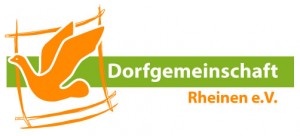 Wärme für RheinenInformationsabend:Welche alternativen Energien gibt es für Rheinen?Dienstag, 10.03.201519:00 UhrDorfgemeinschaftshausVertreter des Fachverbandes Heizung Sanitär Klima NRWder Schornsteinfegerinnungder Initiative „freie Wärme“werden alternative Energien für Rheinen aufzeigen und erläutern.Die Veranstaltung ist kostenfrei.Eine Anmeldung ist nicht erforderlich.Eine Veranstaltung der Dorfgemeinschaft Rheinen eV  in Zusammenarbeit mit Bezirksschornsteinfeger Bernd Giebener